ATTACHMENT – C: Data Collection Instrument - Web versionPart 1SURVEY OF STATE AND TERRITORIAL EHDI PROGRAM GRANTEES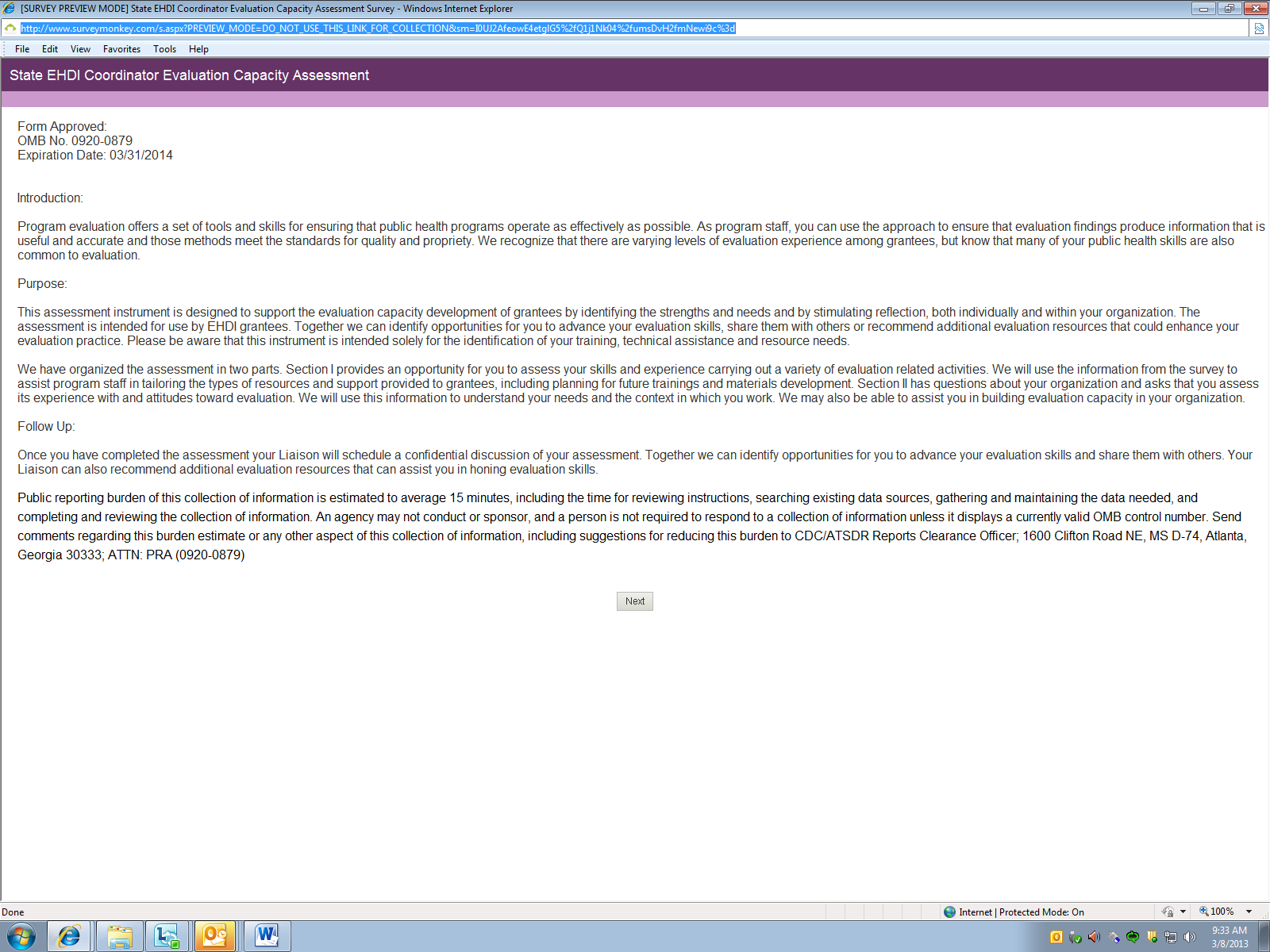 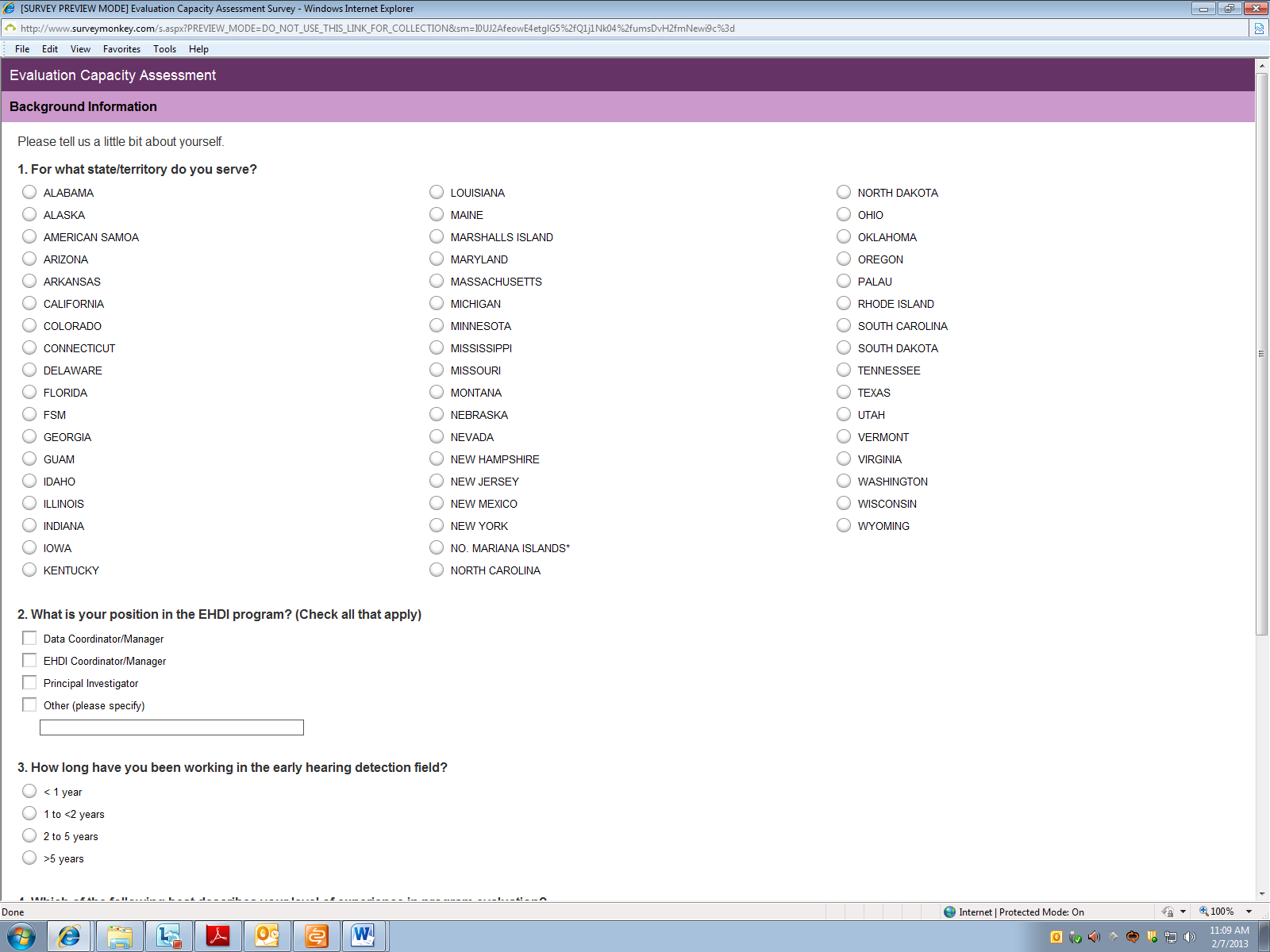 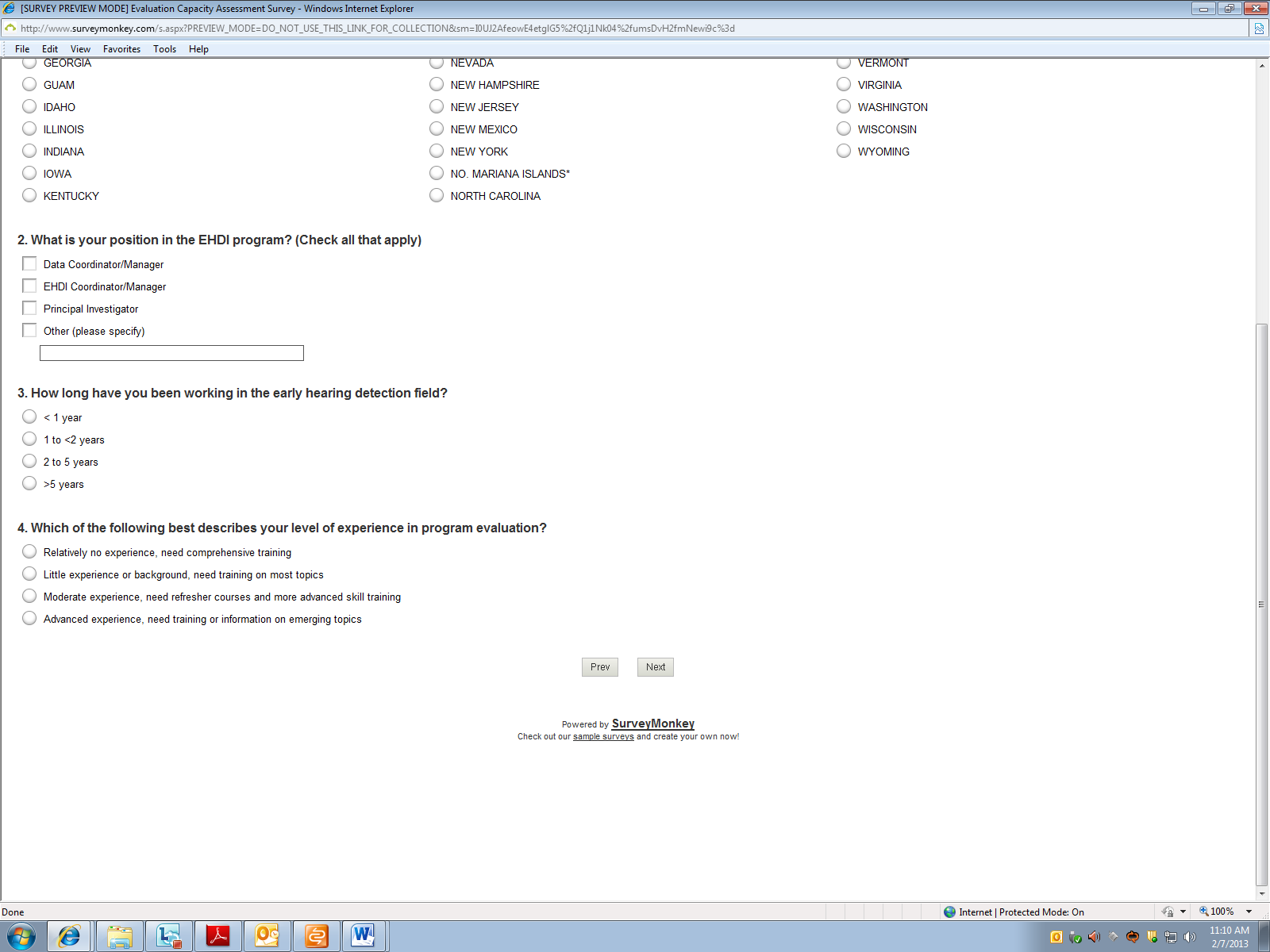 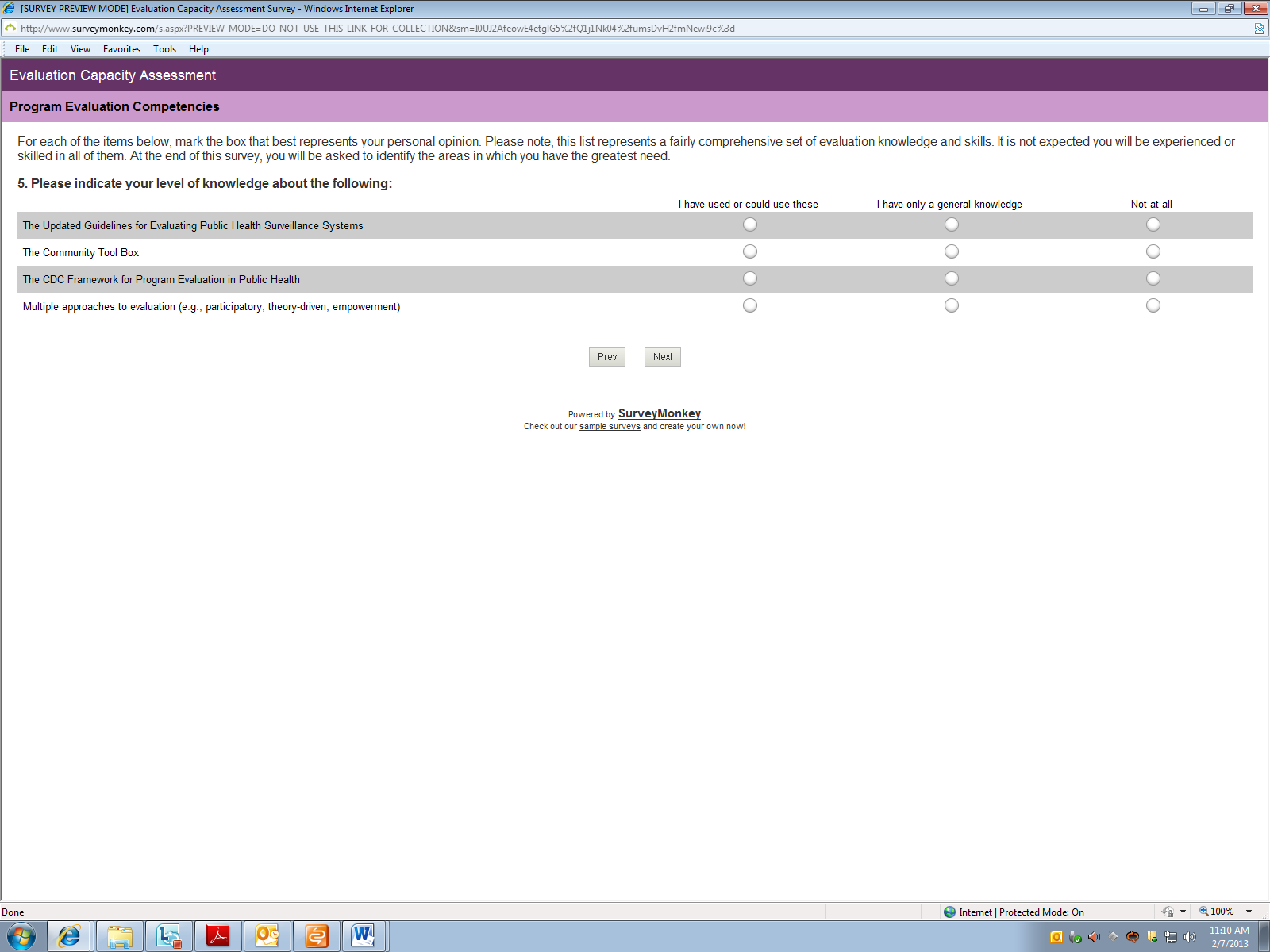 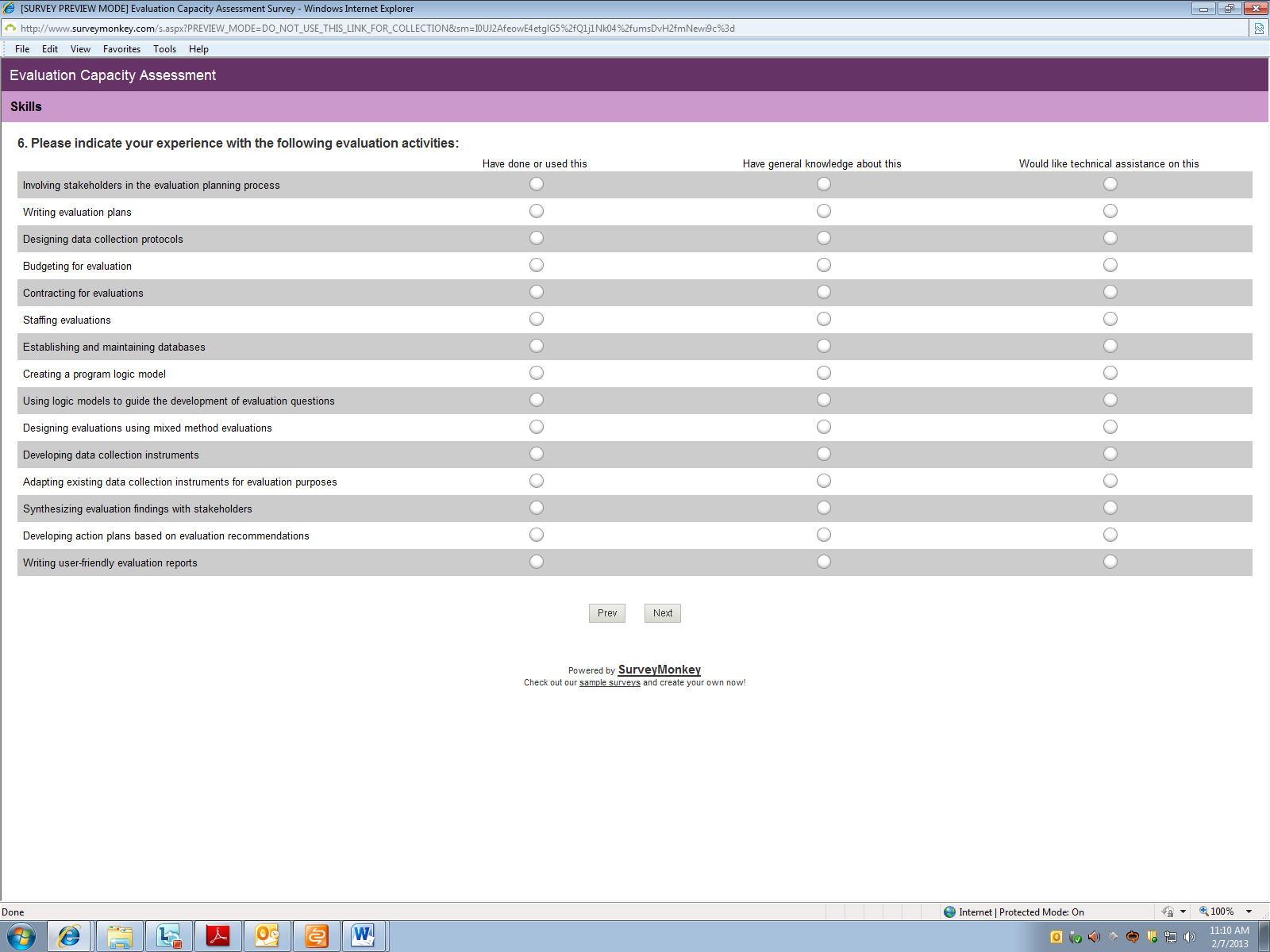 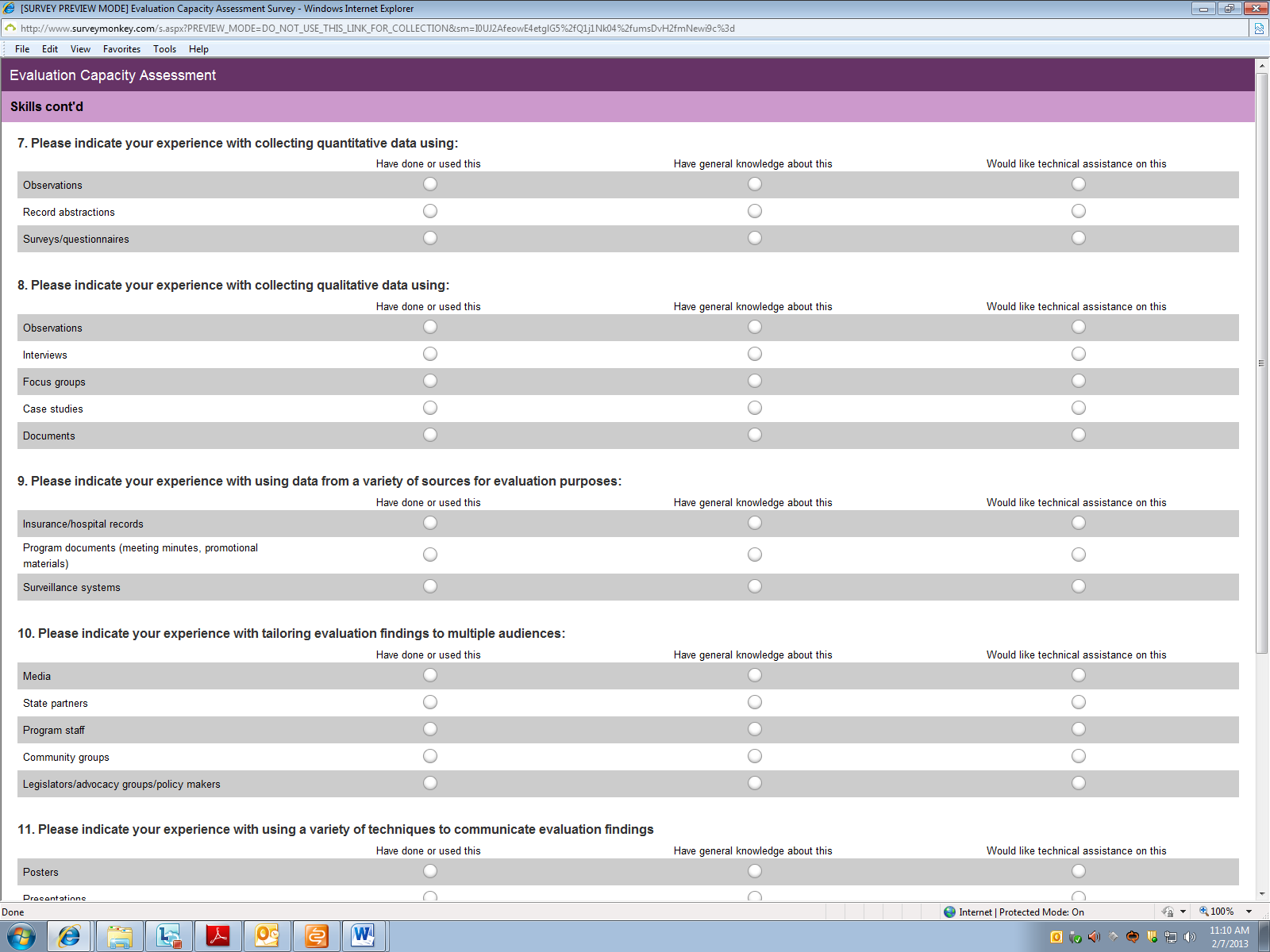 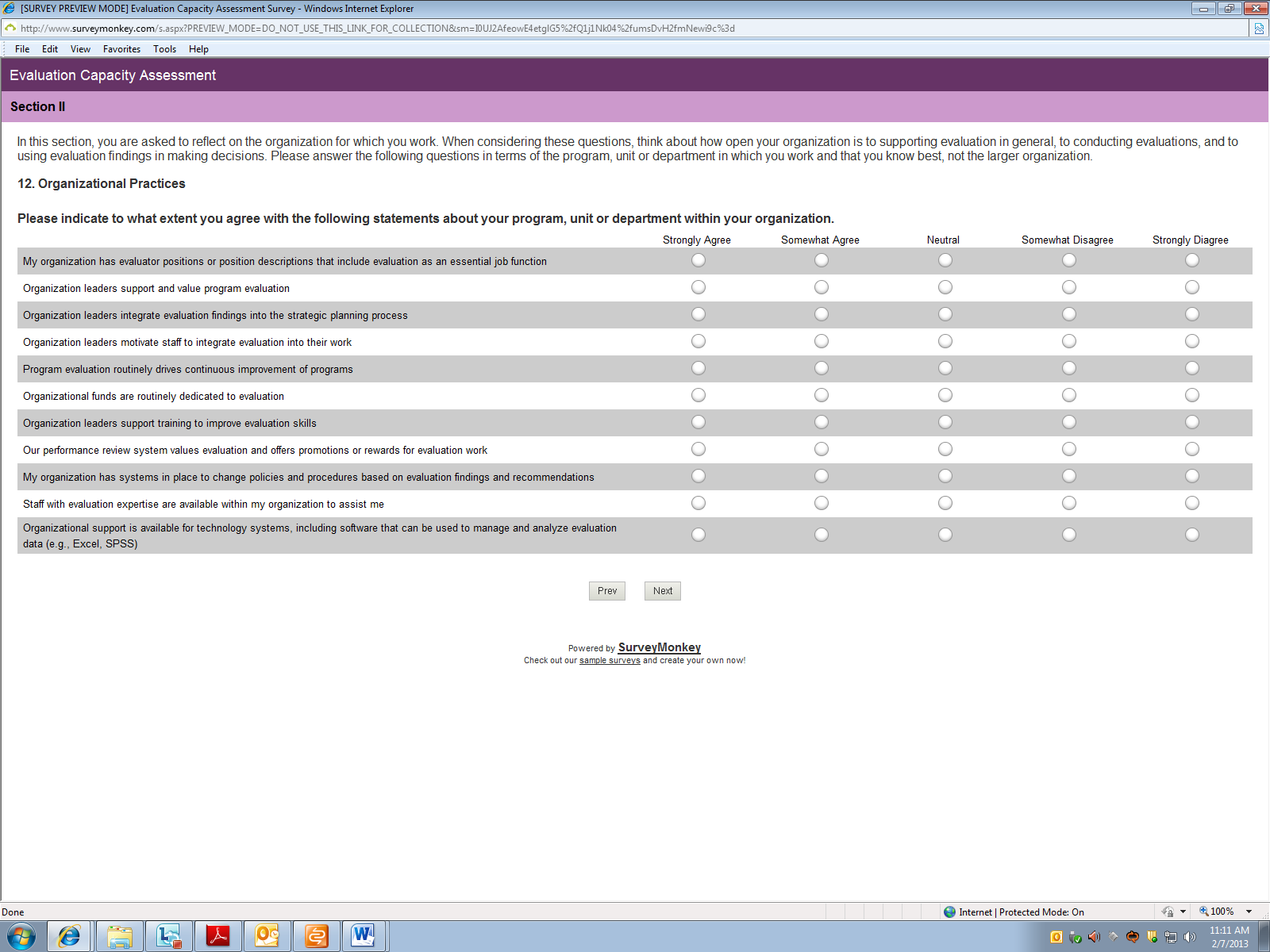 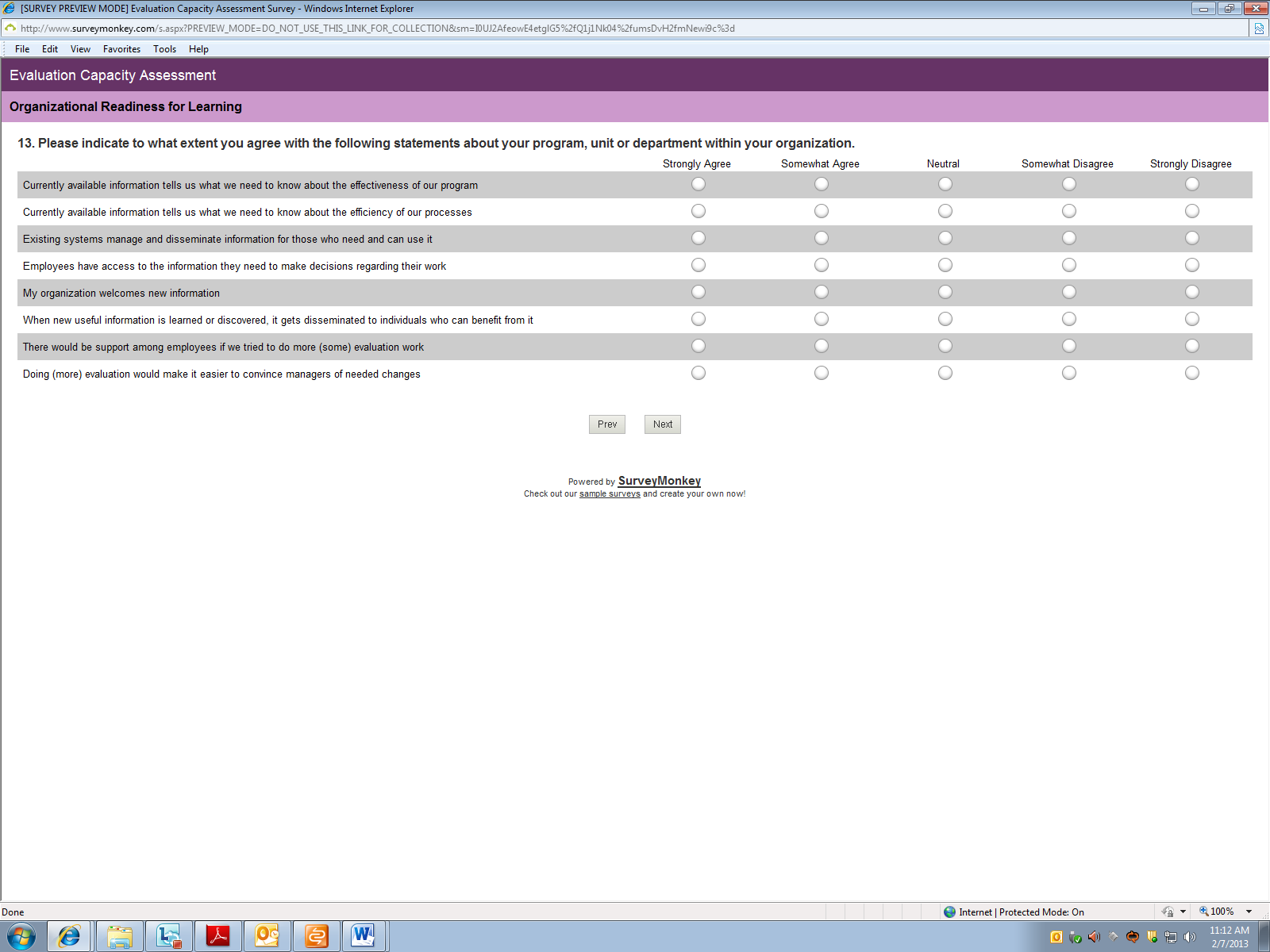 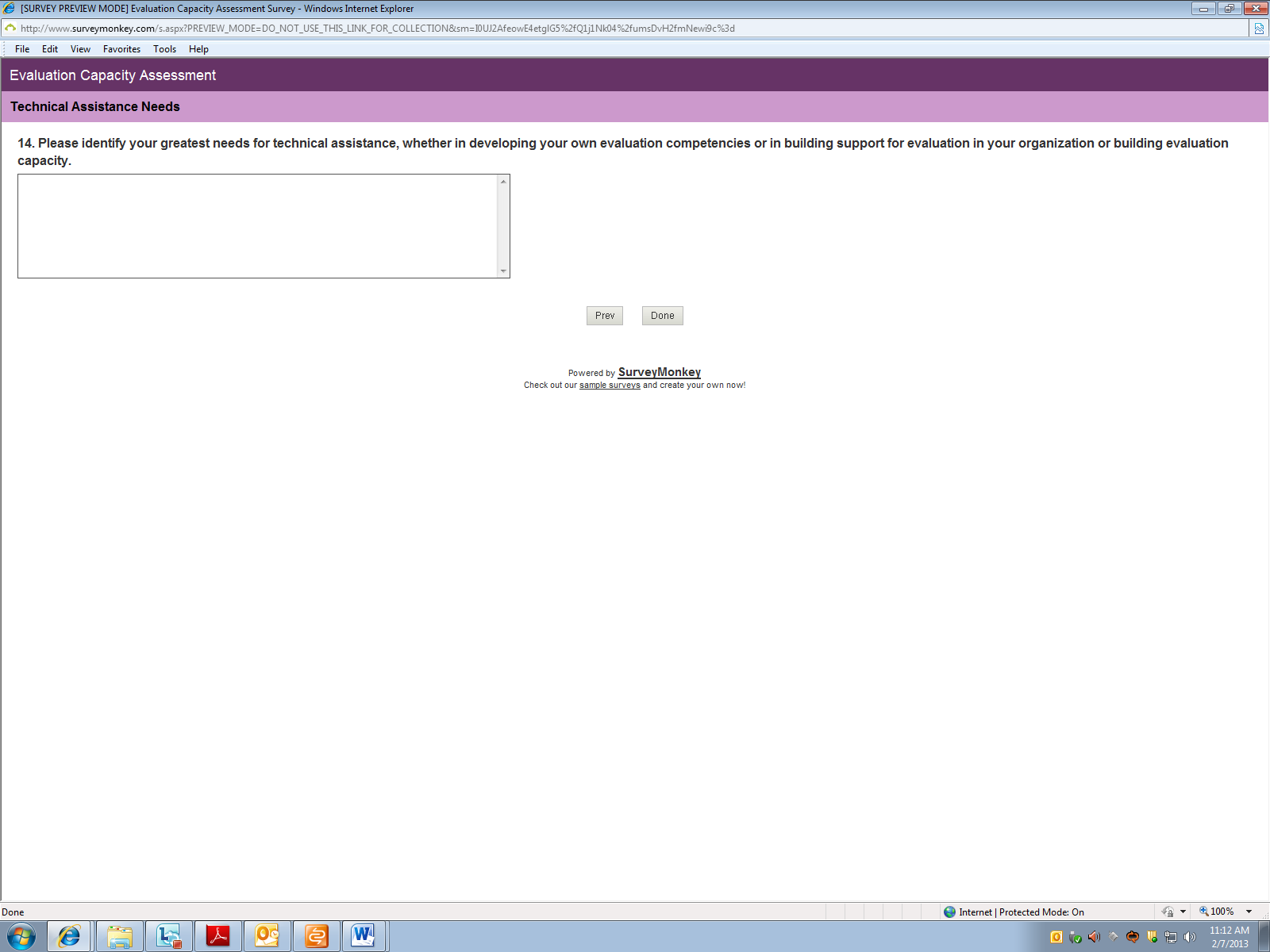 